	ISTITUTO COMPRENSIVO ALDENO MATTARELLO 	SCIENZE*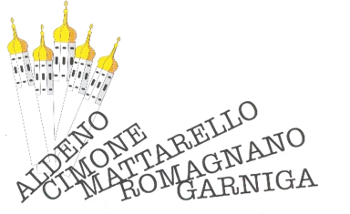 *curricolo revisionato nell’a.s. 2018-2019 all’interno del dipartimento di ricerca-azioneTERZO BIENNIO – classe V di scuola primaria e I di scuola secondaria di I gradoCOMPETENZEindicano la “comprovata capacità di usare conoscenze e abilità personali, sociali e/o metodologiche, in situazioni di lavoro, studio e nello sviluppo professionale e personale; (…) le
competenze sono descritte in termini di responsabilità ed autonomia”ABILITÀindicano “le capacità di applicare conoscenze e di utilizzare know- how per portare a termine compiti o risolvere problemi; (…) le abilità sono descritte come cognitive (comprendenti l’uso del pensiero logico, intuitivo e creativo) o pratiche (comprendenti l’abilità manuale e
l’uso di metodi, materiali, strumenti)”CONOSCENZEindicano il “risultato dell’assimilazione di informazioni attraverso l’apprendimento. Le conoscenze sono un insieme di fatti, principi, teorie e pratiche, relative ad un settore di lavoro o di studio; (…)
le conoscenze sono descritte come teoriche e/o pratiche”
ATTIVITÀPERIODOCROSSCURRICULUM, PROGETTI, USCITECOMPETENZA 1Osservare, analizzare e descrivere fenomeni appartenenti alla realtà naturale e agli aspetti della vita quotidiana, formulare e verificare ipotesi, utilizzando semplici schematizzazioni e modellizzazioni.V SPL’alunno è in grado di:formulare e confrontare semplici ipotesi sui fenomeni che si stanno osservandoprodurre documentazione scritta di esperienze realizzatedistingue tra sensazione e misurazionecomprendere il concetto di equilibrio termico grazie alla misurazione con il termometrorappresentare graficamente esperienze, osservazioni e fenomeni attraverso disegni, ideogrammi, istogrammi, diagrammi cartesiani e tabelle a doppia entratautilizzare correttamente strumenti e unità di misura a seconda della misura che si deve effettuareindividuare le fonti di luce più comuni e osservare, solo a livello fenomenologico, fenomeni fisici comuni correlati al comportamento della luce: per esempio riflessione, arcobaleno, ombreL’alunno conosce:documentazione scritta di esperienze realizzate e di osservazioni effettuate (scheda di laboratorio) misure e sistema internazionale di misurale grandezze fisiche: lunghezza e derivate, massa, temperatura fisica;cenni di astronomiavedi curricolo di matematicaIntegrarlo con l’alimentazione, vedi progetti ApssMuse: “Fabbricanti di pianeti con planetario”COMPETENZA 1I SSPGL’alunno è in grado di:utilizzare correttamente strumenti e unità di misura di massa, di peso e di volumeconfrontare  e classificare oggetti e sostanze/materiali in base a: massa, peso, volume, solubilità in acquaosservare e descrivere caratteristiche e proprietà macroscopiche dei fluidi (acqua e/o aria)formulare e confrontare semplici ipotesi sui fenomeni che si stanno osservandoprodurre documentazione scritta di esperienze realizzaterappresentare graficamente esperienze, osservazioni e fenomeni attraverso disegni, ideogrammi, istogrammi, diagrammi cartesiani e tabelle a doppia entrataidentificare una reazione chimica e una reazione fisica  e indicarne le differenzeusare una terminologia corretta in relazioni scritte e orali sulle esperienze realizzate e sui  fenomeni osservatiL’alunno conosce:massa, peso e densitàstati di aggregazione della materia con particolare riferimento all’acquae proprietà fisiche di sostanze e di materiali di uso comune (acqua: capillarità, ....), caratteristiche e proprietà dei fluidi  a livello macroscopicola struttura della relazione scientifica e della scheda di laboratorio come tipologia di testole principali caratteristiche di una reazione fisicale principali caratteristiche di una reazione chimica Misurare la massa, il volume di vari oggetti e determinarne  la densità (attività di laboratorio e software), volume della goccia d’acquaI quad.Progetto continuita’ (vedi file a parte; prova di competenza)COMPETENZA 2Riconoscere le principali interazioni tra mondo biotico e abiotico, individuando laproblematicità dell’intervento antropico negli ecosistemiV SPL’alunno è in grado di:riconoscere e descrivere, nell’ambiente in cui si vive, fattori biotici e abioticidescrivere caratteristiche macroscopiche dei viventi e non viventiclassificare gli animali che si osservano in erbivori, carnivori ed onnivoriindividuare le principali caratteristiche degli animali e distinguere tra invertebrati e vertebratiriconoscere in un vivente gli adattamenti all’ambiente di vita (aria, acqua e suolo)L’alunno conosce:viventi e non viventiviventi e rapporti preda-predatoreviventi come consumatori e produttori, con particolare riferimento ad alcuni ecosistemi localialcuni esempi di reti di relazione nell’ambiente alpinoalcuni esempi di invertebrati e vertebratiCOMPETENZA 2I SSPGL’alunno è in grado di:identificare gli elementi caratterizzanti una cellula identificare gli elementi caratterizzanti un ecosistemaprodurre documentazione scritta di esperienze realizzate e di osservazioni effettuateL’alunno conosce:le caratteristiche dei viventila classificazione dei viventi,la cellula, organizzazione dei viventiun ecosistema acquaticoStudio dei macroinvertebrati in un sistema acquatico Progetto APPA COMPETENZA 3Utilizza le proprie conoscenze per comprendere le problematiche scientifiche di attualità e per assumere comportamenti responsabili in relazione al proprio stile di vita,  alla promozione della salute e all’uso delle risorseV SPL’alunno è in grado di:descrivere le principali tappe del riciclaggio di alcuni rifiutianalizzare le abitudini alimentari anche con riferimento alla competenza 3 della matematicarappresentare fenomeni in molteplici modi (disegni, descrizioni orali e scritte, simboli, tabelle, diagrammi,grafici, semplici simulazioni, formalizzazioni), utilizzando i linguaggi simboliciriconoscere e spiegare l’importanza di una dieta equilibrata, dell’attività fisica e di uno stile di vita corretto per restare in salute e per prevenire malattieiconoscere l’importanza di utilizzare fonti energetiche rinnovabili e assume comportamenti responsabili nella vita quotidiana in relazione, ad esempio, al riscaldamento, all’illuminazione domestica, ai mezzi di trasporto, ecc.L’alunno conosce:riciclaggio di materiali ( es. carta, plastica,..)educazione alla salute in riferimento agli apparati studiatii principi per una sana alimentazionefonti di energia rinnovabili e non rinnovabiliCOMPETENZA 3I SSPGL’alunno è in grado di:riconoscere e applicare il metodo scientificoutilizzare in modo critico molteplici fonti per raccogliere informazioni corrette dal punto di vista scientificoidentificare indicatori chimici e biologici usare una terminologia corretta nelle esposizioniscritte e oraliriconoscere l’evoluzione del pensiero scientifico alcuni personaggi storici del mondo della scienza  (competenza cittadinanza)L’alunno conosce:il metodo scientifico dati qualitativi e quantitativirappresentazioni graficheinquinamento dell’acqua con particolare riferimento all’inquinamento da pratiche antropichealcuni aspetti essenziali  delle scoperte e delle teorie di alcuni scienziatiAPPA: macroinvertebrati